Autorização do Encarregado de Educação Eu abaixo assinado(a), portador(a) do CC/Outro Nº ____________________________declaro autorizar o(a) meu (minha) Educando(a) acima identificado(a), a inscrever-se e participar nas Atividades de Treino e Competição no Grupo Equipa de ___________________________, no seguinte horário:  ______________________________________ Autorizo, sempre que necessário, as deslocações do meu educando da escola sede para o pavilhão gimnodesportivo do CDSDR para frequência de treinos/competições. Declara que se compromete com a participação do seu educando(a) nas atividades de treino da modalidade indicada e que é de sua responsabilidade a realização de um controlo médico prévio ao seu / à sua educando(a), em cumprimento do estipulado nos n.ºs 1 e 2 do artigo 40.º da Lei n.º 5/2007, de 16 de janeiro. Caso seja necessário, para efeitos de contacto a propósito da participação do meu educando nas provas da(s) modalidade(s) que frequenta, presto o meu consentimento para ser contactado por telefone ou/e E-mail.  Presto o presente consentimento de forma livre e voluntária, aceitando as condições de participação nas atividades do Desporto Escolar e autorizando o tratamento de dados a recolher, de acordo com os parágrafos seguintes.Declaração de consentimento prévio do titular dos dados pessoaisAo aceitar a presente política de privacidade, está a autorizar o Agrupamento de Escolas Frei Gonçalo de Azevedo a proceder ao tratamento dos seus dados pessoais e dos dados pessoais do/a seu/sua educando/a para efeitos da participação nas atividades do Programa do Desporto Escolar, atividades de competição e inerentes transportes, que poderão ocorrer também ao fim de semana, organizadas por este Agrupamento de Escolas ou pela Direção-Geral da Educação (DGE) e/ou pelos serviços competentes da Direção-Geral dos Estabelecimentos Escolares (DGEstE), no âmbito das suas missões e atribuições. Fica também por si autorizada a cedência gratuita da utilização dos direitos de imagem do seu educando enquanto participante naquelas atividades desportivas, a saber: publicação, gravação áudio e vídeo e sua reprodução, adaptação, utilização ou reutilização pela DGE, para operacionalização do Programa Desporto Escolar, nos meios de comunicação nacionais ou internacionais autorizados pela DGE (internet e redes sociais), visando publicitar, divulgar ou promover as atividades e bem assim, autorizar a publicação de dados do seu educando nos quadros das classificações das provas do Desporto Escolar designadamente: nome e apelido, AE de pertença, Coordenação Local do Desporto Escolar e Coordenação Regional do Desporto Escolar. Manifestar o seu consentimento prévio, para que, caso o seu educando apresente uma limitação funcional com (grande) impacto nas suas oportunidades de participação desportiva, essa possa ser do conhecimento das estruturas competentes do Desporto Escolar, visando acautelar as medidas necessárias à participação inclusiva do seu educando, nas atividades desenvolvidas no Programa do Desporto Escolar. Declara, ainda: - Estar ciente e plenamente informado/a de que o tratamento dos seus dados pessoais e os dados pessoais do/a seu/sua educando/a, inclui todas as operações efetuadas sobre os dados por si transmitidos, por meios automatizados ou não; - Aceitar e consentir que os seus dados pessoais e os do/a seu/sua educando/a sejam transmitidos à DGE, através da Divisão do Desporto Escolar, para efeitos de operacionalização do Módulo do Desporto Escolar, os estritamente necessários ao exercício da sua missão e atribuições legais, bem como a outras entidades públicas, nomeadamente forças de segurança, socorro e apoio médico, autarquias locais, e entidades privadas na condição de subcontratantes para apoio ao desenrolar das competições e eventos desportivos;- Tomar conhecimento que os seus dados e os dados pessoais do/a seu/sua educando/a serão guardados pelos serviços competentes do Ministério da Educação; - Ter presente que o titular dos dados pode exercer o direito de acesso, retificação, atualização e eliminação (sempre que possível) dos dados pessoais, podendo ainda opor-se ao tratamento dos mesmos mediante pedido escrito dirigido ao respetivo estabelecimento de ensino; - Conhecer o contacto do Encarregado de Proteção de Dados com competência para o efeito, Professor Rui Moura, bem como o direito de apresentar queixa junto da Autoridade de Controlo (Comissão Nacional de Proteção de Dados) através do Website www.cnpd.pt: Contacto do EPD a preencher pelo AEDESPORTO ESCOLAR – AEFGA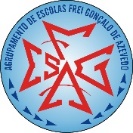 FICHA DE INSCRIÇÃO2022-23DESPORTO ESCOLAR – AEFGAFICHA DE INSCRIÇÃO2022-23DESPORTO ESCOLAR – AEFGAFICHA DE INSCRIÇÃO2022-23DESPORTO ESCOLAR – AEFGAFICHA DE INSCRIÇÃO2022-23DESPORTO ESCOLAR – AEFGAFICHA DE INSCRIÇÃO2022-23DESPORTO ESCOLAR – AEFGAFICHA DE INSCRIÇÃO2022-23DESPORTO ESCOLAR – AEFGAFICHA DE INSCRIÇÃO2022-23DESPORTO ESCOLAR – AEFGAFICHA DE INSCRIÇÃO2022-23DESPORTO ESCOLAR – AEFGAFICHA DE INSCRIÇÃO2022-23GRUPO-EQUIPA ModalidadeGRUPO-EQUIPA ModalidadeGRUPO-EQUIPA ModalidadeGRUPO-EQUIPA Modalidade1 – IDENTIFICAÇÃO DO ALUNO1 – IDENTIFICAÇÃO DO ALUNO1 – IDENTIFICAÇÃO DO ALUNO1 – IDENTIFICAÇÃO DO ALUNO1 – IDENTIFICAÇÃO DO ALUNO1 – IDENTIFICAÇÃO DO ALUNO1 – IDENTIFICAÇÃO DO ALUNO1 – IDENTIFICAÇÃO DO ALUNO1 – IDENTIFICAÇÃO DO ALUNO1 – IDENTIFICAÇÃO DO ALUNO1 – IDENTIFICAÇÃO DO ALUNO1 – IDENTIFICAÇÃO DO ALUNO1 – IDENTIFICAÇÃO DO ALUNONome CompletoNome CompletoNome CompletoAno:Ano:Turma:Nº:GéneroFMMBI / CC / OutroBI / CC / OutroBI / CC / OutroData de NascimentoData de NascimentoEventuais Condições de Saúde a informarEventuais Condições de Saúde a informarEventuais Condições de Saúde a informarEventuais Condições de Saúde a informarEventuais Condições de Saúde a informar2 – IDENTIFICAÇÃO DO ENCARREGADO DE EDUCAÇÃO2 – IDENTIFICAÇÃO DO ENCARREGADO DE EDUCAÇÃO2 – IDENTIFICAÇÃO DO ENCARREGADO DE EDUCAÇÃO2 – IDENTIFICAÇÃO DO ENCARREGADO DE EDUCAÇÃO2 – IDENTIFICAÇÃO DO ENCARREGADO DE EDUCAÇÃO2 – IDENTIFICAÇÃO DO ENCARREGADO DE EDUCAÇÃO2 – IDENTIFICAÇÃO DO ENCARREGADO DE EDUCAÇÃO2 – IDENTIFICAÇÃO DO ENCARREGADO DE EDUCAÇÃO2 – IDENTIFICAÇÃO DO ENCARREGADO DE EDUCAÇÃO2 – IDENTIFICAÇÃO DO ENCARREGADO DE EDUCAÇÃO2 – IDENTIFICAÇÃO DO ENCARREGADO DE EDUCAÇÃO2 – IDENTIFICAÇÃO DO ENCARREGADO DE EDUCAÇÃO2 – IDENTIFICAÇÃO DO ENCARREGADO DE EDUCAÇÃONome CompletoNome CompletoNome CompletoGrau de ParentescoTelefoneTelefoneE-Mail (Enc. Ed)E-Mail (Enc. Ed)DataAssinatura do(a) Enc. Ed.